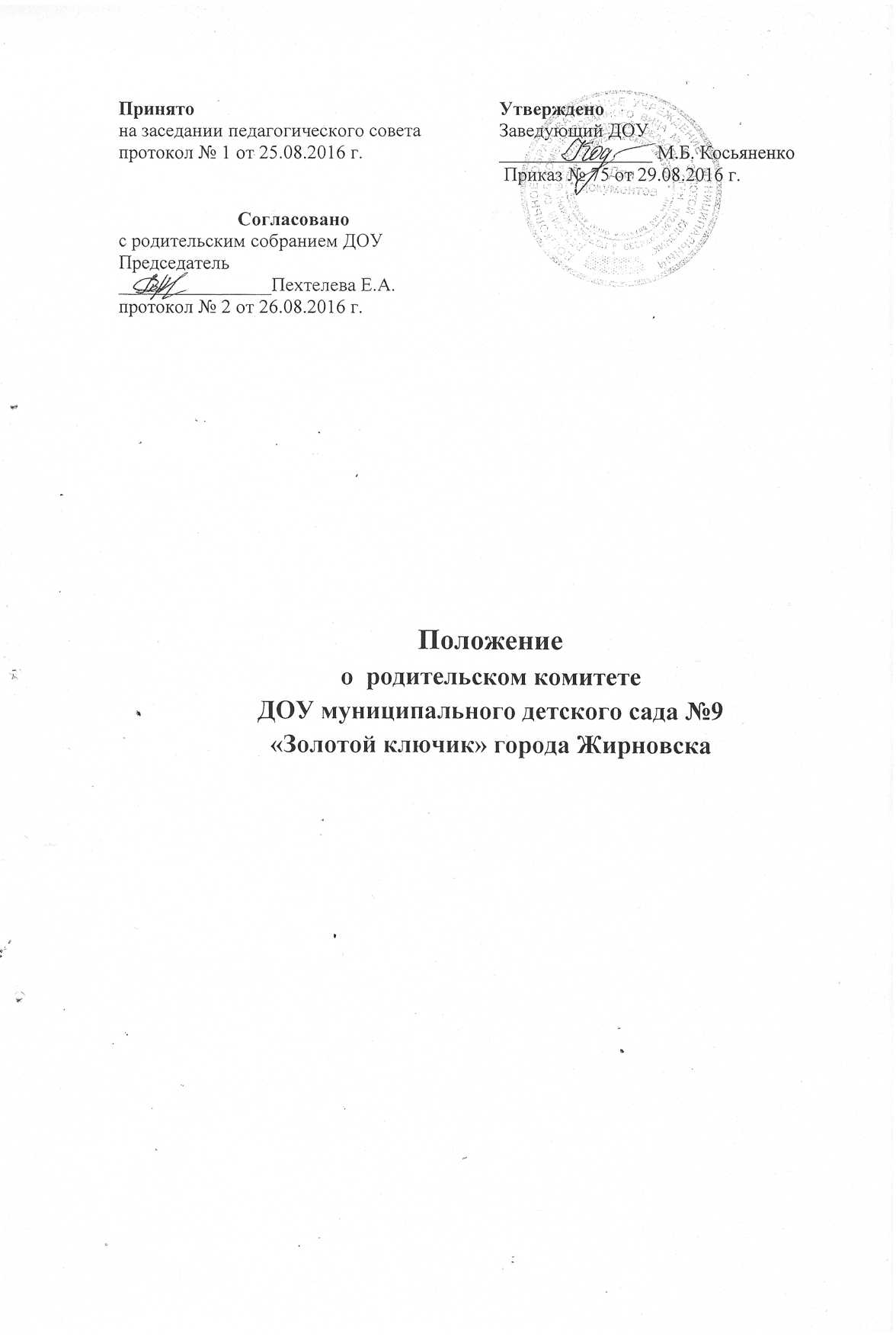 Положениео  родительском комитетеДОУ муниципального детского сада №9 «Золотой ключик» города Жирновска1.Общие положения1.1.Настоящее Положение регламентирует деятельность родительского комитета ДОУ муниципального детского сада №9 «Золотой ключик»города Жирновска,являющегося одним из коллегиальных органов управления детского сада.1.2.Положение о родительском комитете принято на общесадовском родительском собрании, утверждено и введено в действие приказом по образовательному учреждению по согласованию с председателем родительского комитета. Изменения и дополнения в настоящее Положение вносятся в таком же порядке.1.3.В качестве добровольной общественной организации в ДОУ   действуют: групповые родительские комитеты и общесадовский родительский комитет.  Они содействуют объединению усилий семьи и детского сада в деле развития, обучения и воспитания детей, оказывают помощь в определении и защите социально не защищённых воспитанников.1.4.Родительский комитет (далее по тексту — Комитет) возглавляет председатель. Комитет подчиняется и подотчетен общесадовскому родительскому собранию. Срок полномочий Комитета — один год (или ротация состава Комитета проводится ежегодно на 1/3).Для координации работы в состав Комитета входит заведующий ДОУ.1.5.Деятельность Комитета осуществляется: в соответствии с Конвенцией ООН о правах ребенка, действующим законодательством Российской Федерации в области образования. Уставом образовательного учреждения и настоящим Положением.1.5.Решения Комитета являются рекомендательными. Обязательными для исполнения являются только те решения Комитета, в целях реализации которых издается приказ по образовательному учреждению.2.Основные цели и задачи родительского комитета2.1.Цель Комитета: обеспечить постоянную и систематическую связь детского сада с родителями (законными представителями), содействовать педагогической пропаганде для успешного решения задачи всестороннего развития детей дошкольного возраста.2.2.Основными задачами Комитета являются: Содействие администрации ДОУ:в совершенствовании условий для осуществления образовательного процесса, охраны жизни и здоровья обучающихся, свободного развития личности;в защите законных прав и интересов воспитанников;в организации и проведении общесадовских мероприятий.Организация работы с родителями (законными представителями) воспитанников образовательного учреждения по разъяснению их прав и обязанностей, значения всестороннего воспитания ребенка в семье.3.Функции общесадовского родительского Комитета3.1.Родительский Комитетсодействует обеспечению оптимальных условий для организации воспитательно- образовательного процесса.проводит разъяснительную и консультативную работу среди родителей (законных представителей) воспитанников об их правах и обязанностях.оказывает содействие в проведении общесадовских мероприятий.участвует в подготовке ДОУ к новому учебному году.совместно с администрацией ДОУ контролирует организацию качества питания воспитанников, медицинского обслуживания.оказывает помощь администрации ДОУ в организации и проведении родительских собраний.рассматривает обращения в свой адрес, а также обращения по вопросам, отнесенным настоящим положением к компетенции Комитета, по поручению руководителя образовательного учреждения.обсуждает локальные акты образовательного учреждения, по вопросам, входящим в компетенцию Комитета.принимает участие в организации безопасных условий осуществления воспитательно-образовательного процесса, соблюдения санитарно-гигиенических правил и норм.взаимодействует с общественными организациями по вопросу пропаганды традиций детского сада, уклада дошкольной жизни.взаимодействует с педагогическим коллективом ДОУ по вопросам профилактики правонарушений, безнадзорности и беспризорности среди несовершеннолетних воспитанников.взаимодействует с другими органами самоуправления образовательного учреждения, по вопросам проведения общесадовских мероприятий и. другим вопросам, относящимся к компетенции Комитета.                                             4.Права и обязанности родительского Комитета4.1.В соответствии с компетенцией, установленной настоящим Положением, Комитет имеет право:вносить предложения администрации, органам самоуправления образовательного учреждения и получать информацию о результатах их рассмотрения.обращаться за разъяснениями в учреждения и организации.заслушивать и получать информацию от администрации образовательного учреждения, его органов самоуправления.вызывать на свои заседания родителей (законных представителей) воспитанников по представлениям (решениям) воспитателей.принимать участие в обсуждении локальных актов образовательного учреждения.давать разъяснения и принимать меры по рассматриваемым обращениям.выносить общественное порицание родителям, уклоняющимся от воспитания детей в семье.поощрять родителей (законных представителей) воспитанников за активную работу в Комитете, оказание помощи в проведении общесадовских мероприятий и т. д.председатель Комитета может присутствовать (с последующим информированием Комитета) на отдельных заседаниях педагогического совета, других органов самоуправления по вопросам, относящимся к компетенции Комитета.4.2.Комитет отвечает за:выполнение плана работы.выполнение решений, рекомендаций Комитета.установление    взаимопонимания    между    руководством    ДОУ    и    родителями (законными     представителями)     воспитанников     в     вопросах     семейного     и общественного воспитания.члены Родительского комитета во главе с его председателем несут ответственность за эффективность работы родительского комитета перед общим родительским собранием.5.Организация работы5.1.В состав Комитета входят представители родителей (законных представителей) воспитанников, по одному от каждой группы. Представители в Комитет избираются ежегодно на родительских собраниях в начале учебного года.5.2.Численный состав Комитета ДОУ определяет самостоятельно.Из своего состава Комитет избирает председателя (в зависимости от численного состава могут избираться заместители председателя, секретарь).5.3.Комитет работает поразработанным и принятым им регламенту работы и плану, которые согласуются с руководителем ДОУ.6. Делопроизводство6.1. Родительские комитеты групп ведут протоколы своих заседаний.6.2. Родительский комитет ДОУ ведет протоколы своих заседаний.6.3. Заведующий ДОУ определяет место хранения протоколов.6.4. Ответственность за делопроизводство в Родительском комитете возлагается на председателя Родительского комитета или секретаря.7.Ликвидация и реорганизация родительского Комитета7.1. Ликвидация и реорганизация    Родительского комитета может производиться по решению общего родительского собрания.7.2. Перевыборы Родительского комитета при необходимости.